Женсовет Тес-Хемского кожууна совместно с работниками ОЦ РАБОТА провели мастер класс: Вязание простого и ажурного узора. На этот раз работники ОЦ "РАБОТА" завершили до конца Мочалки ручной работы, которая ниже рыночной стоимости 150руб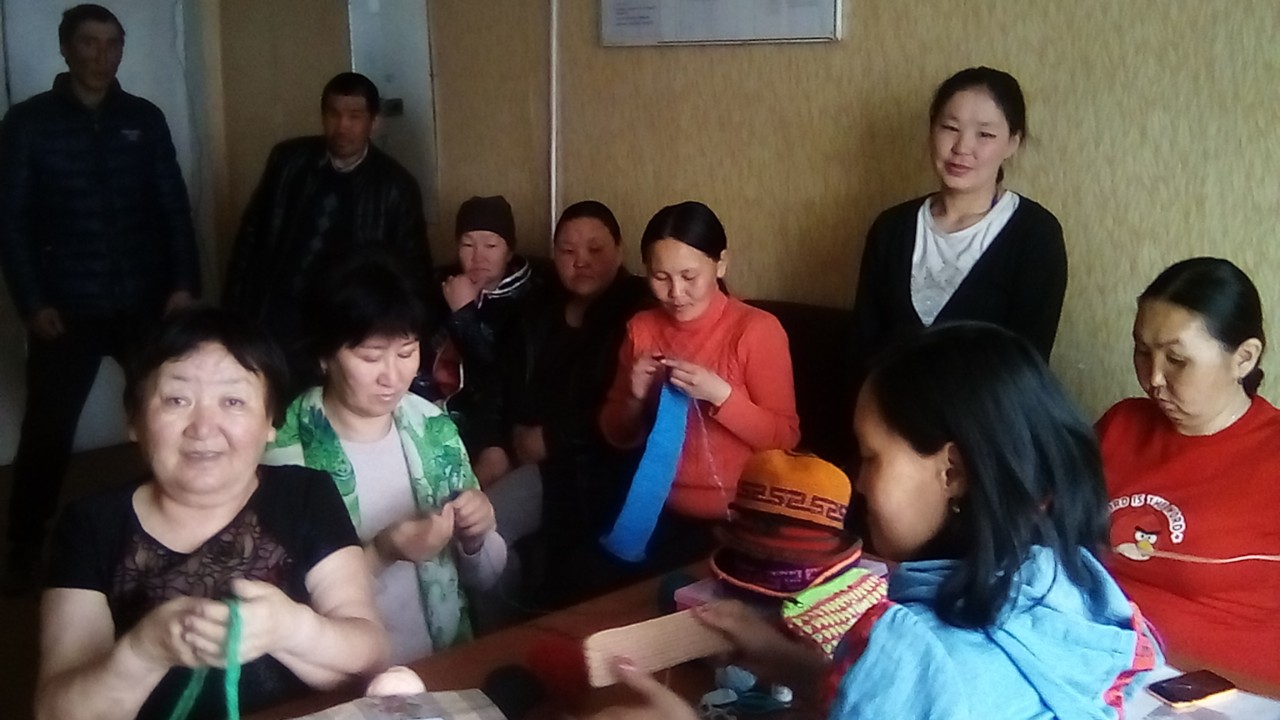 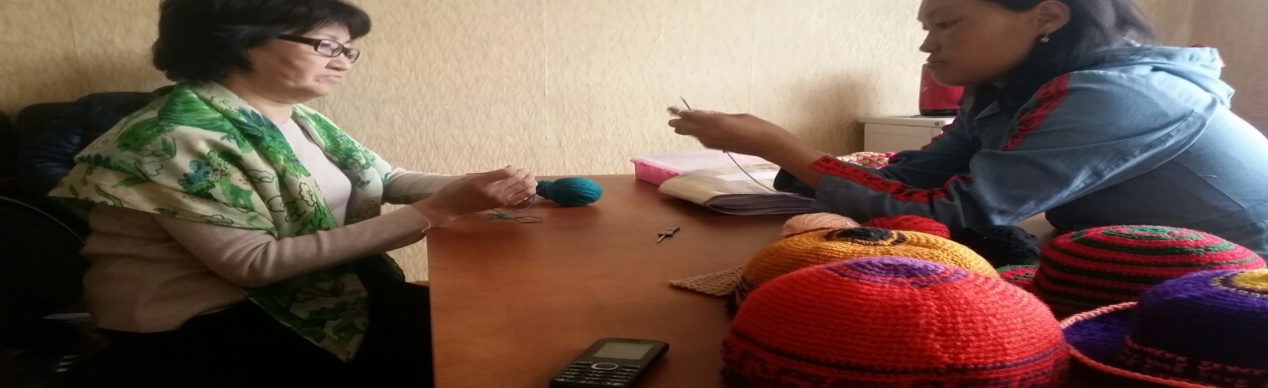 